Коммуникативная деятельность (развитие речи)Тема: «Кукла Катя в любимом городе» Материал: фотографии или иллюстрации с изображением различного городского транспорта, автомобилей, спецтехники.Ход занятия: Спросите у ребенка знает ли он название города, в котором живёт? Ещё раз вместе проговорите его по слогам, упражняясь в правильности произношения. Назовите ребенку домашний адрес с указанием города, улицы, номеров дома и квартиры, проговорите вместе несколько раз, чтобы малыш запомнил. (не забывайте хвалить ребенка).Предложите малышу поиграть, разложите перед ним картинки с изображением различных транспортных средств и попросите отыскать тот транспорт, который он видел на улицах вашего города (обязательно помогайте малышу, подбадривайте), (Перед игрой можно предложить понаблюдать в окно за транспортом, который ездит по улицам города, если такое возможно).Завершите занятие прочтением стихотворения:Мы живем, мы растемВ нашем городе родном.Для кого-то он большой,А для нас - огромный!Пусть живет!Пусть растет!Городок наш скромный!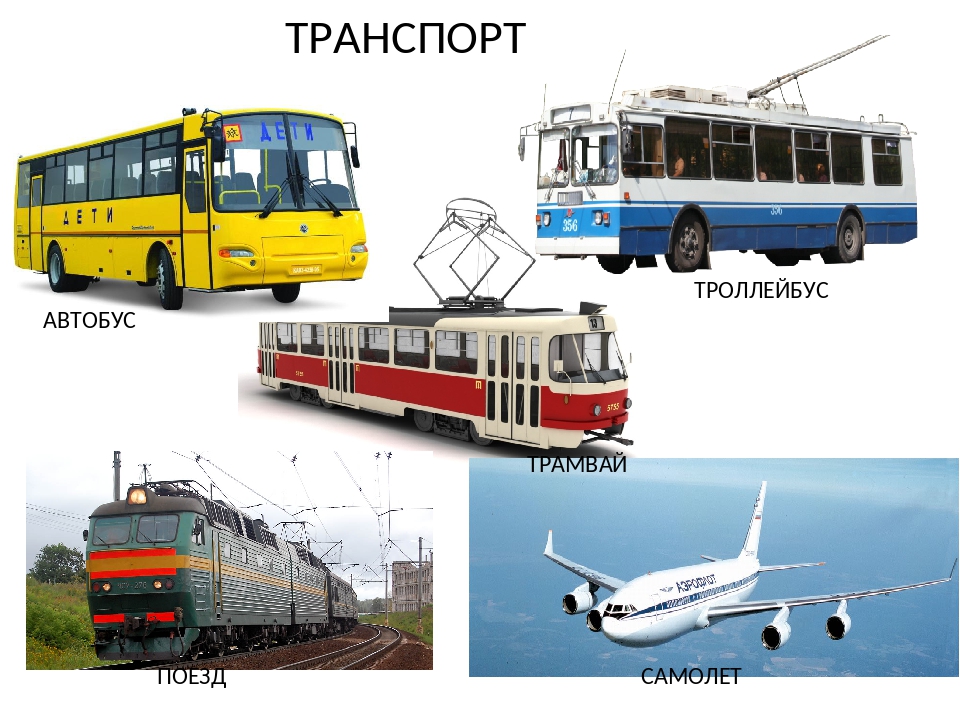 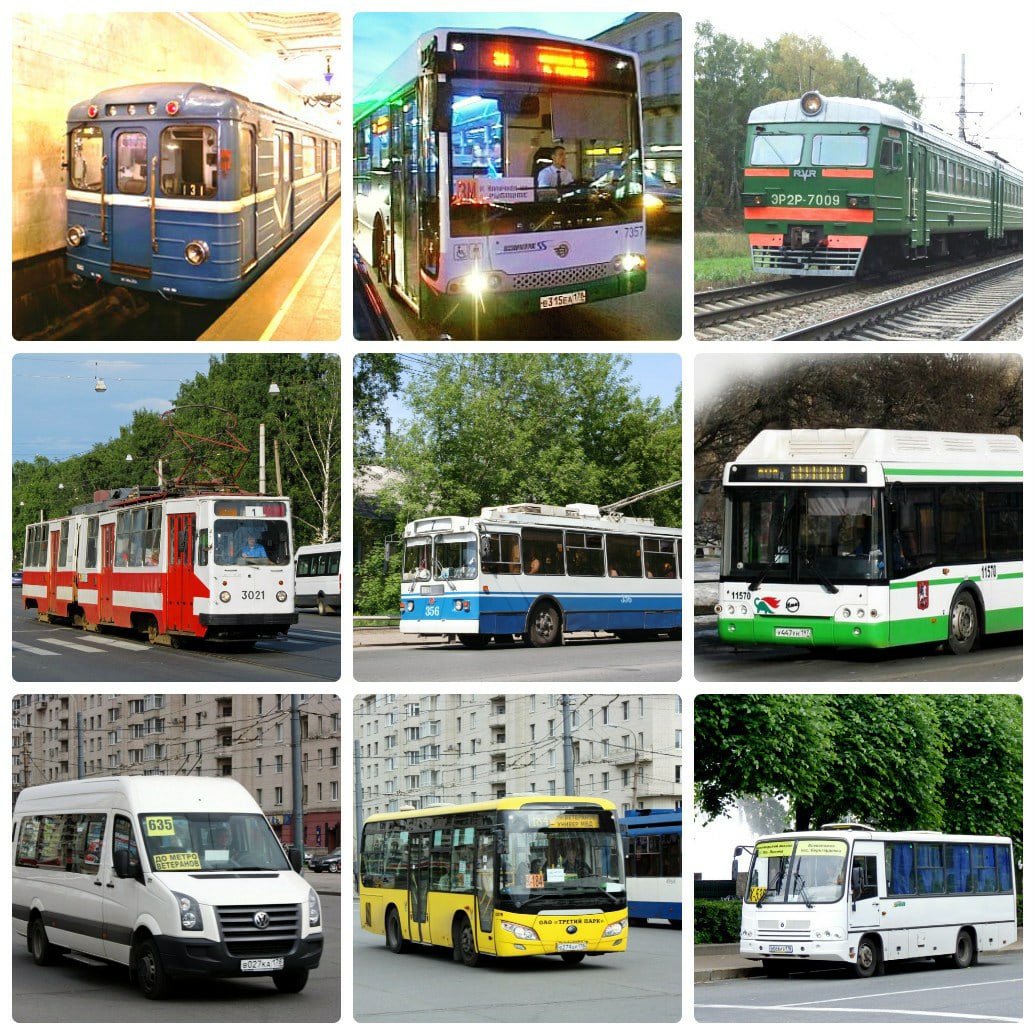 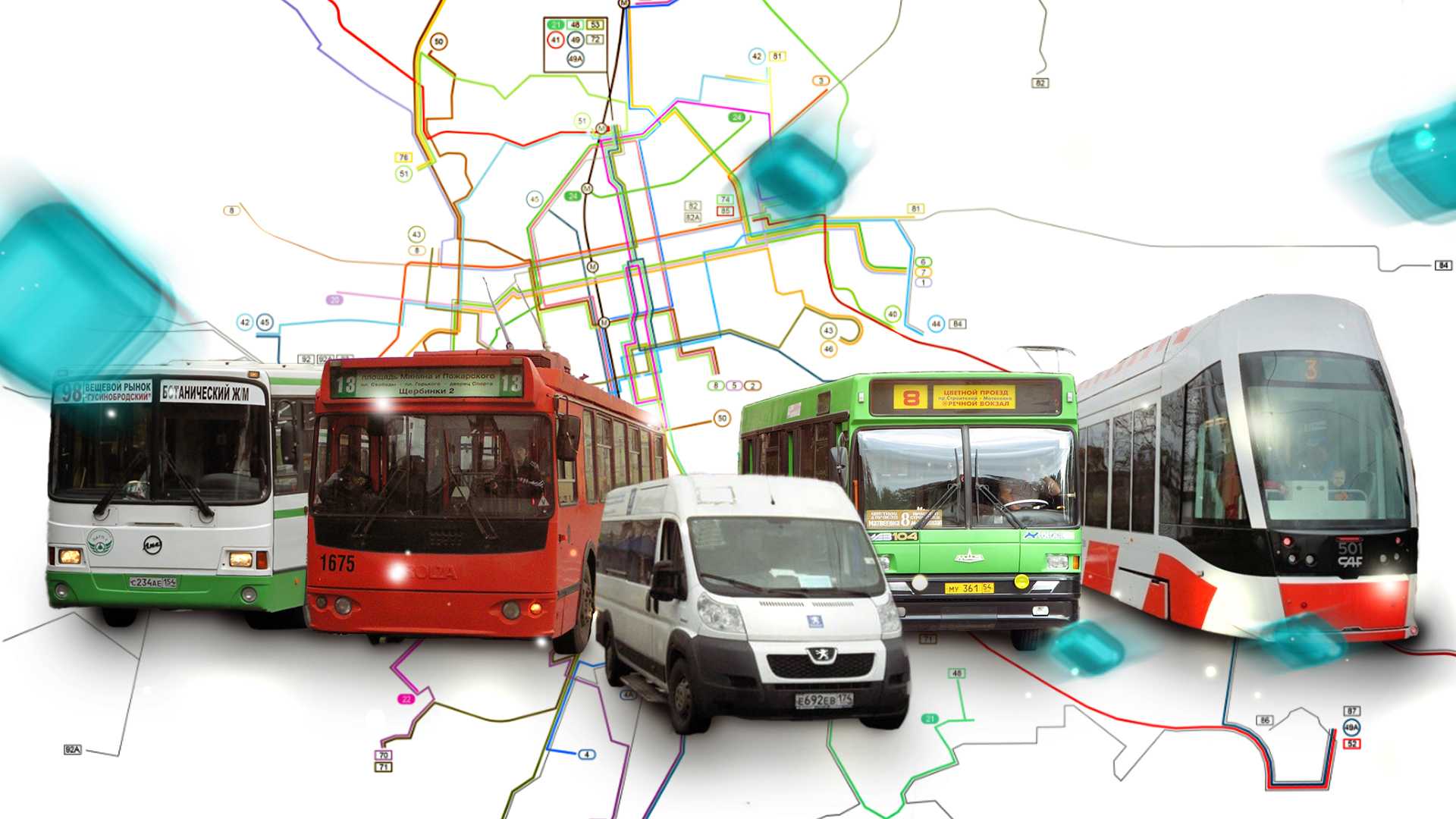 